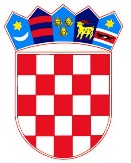 	R E P U B L I K A   H R V A T S K A	KARLOVAČKA ŽUPANIJA							NACRT	  GRAD OGULIN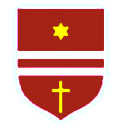 	GRADSKO VIJEĆEKLASA: URBROJ: Ogulin; 	Temeljem odredbi članka 67. i 68. Zakona o komunalnom gospodarstvu ("Narodne novine", br. 68/18, 110/18 i 32/20) i članka 30. Statuta Grada Ogulina ("Glasnik Karlovačke županije", br. 16/21, 56/22 i 13/23-pročišćeni tekst), Gradsko vijeće Grada Ogulina na sjednici održanoj dana _____________ 2023. godine donijelo jePROGRAM GRAĐENJA KOMUNALNE INFRASTRUKTUREZA 2024. GODINUČlanak 1.	Program građenja komunalne infrastrukture sadrži procjenu troškova građenja komunalne infrastrukture s naznakom izvora njihova financiranja kako slijedi:Članak 2.	Ovaj Program objaviti će se u "Glasniku Karlovačke županije" a stupa na snagu 01.01.2024. godine.P R E D S J E D N I K_______________________________Marinko Herman, struč. spec. krim.O B R A Z L O Ž E N J EUZ NACRT PRIJEDLOGA PROGRAMA GRAĐENJA KOMUNALNE INFRASTRUKTUREZA 2024. GODINU	Temeljem odredbi Zakona o komunalnom gospodarstvu ("Narodne novine", br. 68/18, 110/18 i 32/20) Gradsko vijeće je dužno utvrditi Program građenja komunalne infrastrukture. Program građenja komunalne infrastrukture sadrži procjenu troškova građenja komunalne infrastrukture s naznakom izvora njihova financiranja. Troškovi građenja iskazuju se u programu građenja infrastrukture odvojeno za svaku građevinu te se iskazuju odvojeno i prema izvoru njihova financiranja.Sukladno odredbi članka 67. stavak 2. Zakona o komunalnom gospodarstvu, Program građenja komunalne infrastrukture donosi se istodobno s donošenjem proračuna jedinice lokalne samouprave.	Uvažavajući sve navedeno, predlaže se Gradskom vijeću da usvoji predloženi Program građenja komunalne infrastrukture za 2024. godinu.G R A D   O G U L I NUpravni odjel za gospodarstvo,komunalni sustav i prostorno uređenjePROČELNICA____________________Ivana Salopek, mag. iur., v.r.VRSTA
OZNAKANAZIV POGRAMA / PROJEKTA
NAZIV IZVORA FINANCIRANJAPLANIRANO (€)Razdjel 003UPRAVNI ODJEL ZA GOSPODARSTVO, KOMUNALNI SUSTAV I PROSTORNO UREĐENJEGlava 00301UPRAVNI ODJEL ZA GOSPODARSTVO, KOMUNALNI SUSTAV I PROSTORNO UREĐENJEProgram 3003IZGRADNJA OBJEKATA I UREĐAJA KOMUNALNE INFRASTRUKTURE2.170.000,001.NERAZVRSTANE CESTE1.410.000,00Kapitalni projekt K100006IZGRADNJA I UREĐENJE SABIRNE ULICE NA SABLJACIMA II. RED15.000,00Izvor  7.1.Prihodi od prodaje građevinskog zemljišta15.000,00Otkup zemljišta15.000,00Kapitalni projekt K100011REKONSTRUKCIJA DIJELA ULICE STRUGA OD DOMA ZDRAVLJA DO ZGRADE SKG-a170.000,00Izvor  5.5.Pomoći iz državnog proračuna10.000,00Intelektualne i geodetsko katastarske usluge10.000,00Izvor  7.1.Prihodi od prodaje građevinskog zemljišta160.000,00Ceste i ostali prometni objekti160.000,00VRSTA
OZNAKANAZIV POGRAMA / PROJEKTA
NAZIV IZVORA FINANCIRANJAPLANIRANO (€)Kapitalni projekt K100014REKONSTRUKCIJA ULICA I. G. KOVAČIĆA - A. ŠENOE (PRVI PRSTEN)600.000,00Izvor  7.1.Prihodi od prodaje građevinskog zemljišta600.000,00Ceste i ostali prometni objekti600.000,00Kapitalni projekt K100019REKONSTRUKCIJA ULICE KARDINALA ALOJZIJA STEPINCA300.000,00Izvor  5.5.Pomoći iz državnog proračuna10.000,00Intelektualne i osobne usluge10.000,00Izvor  7.1.Prihodi od prodaje građevinskog zemljišta290.000,00Ceste, željeznice i ostali prometni objekti290.000,00Kapitalni projekt K100023REKONSTRUKCIJA DIJELA NERAZVRSTANE CESTE (SV. PETAR S NADVOŽNJAKOM I RASKRIŽJEM NA D-42)25.000,00Izvor  1.1.Opći prihodi i primici proračuna5.000,00Intelektualne i geodetske usluge5.000,00Izvor  5.5.Pomoći iz državnog proračuna20.000,00Intelektualne i geodetsko katastarske usluge5.000,00Naknade građanima i kućanstvima u novcu15.000,00Kapitalni projekt K100025REKONSTRUKCIJA ULICE NOVA CESTA225.000,00Izvor  1.1.Opći prihodi i primici proračuna225.000,00Ceste i ostali prometni objekti i izgradnja ulice200.000,00Dodatna ulaganja na građevinskim objektima - dogradnja sustava25.000,00Kapitalni projekt K100029SANACIJA KLIZIŠTA UZROKOVANOG POPLAVOM U ULICI ŠETALIŠTE KRLENAC40.000,00Izvor  4.3.Doprinos za šume40.000,00Zemljište10.000,00Ceste, željeznice i ostali prometni objekti30.000,00Kapitalni projekt K100030REKONSTRUKCIJA DIJELA BUKOVNIČKE ULICE35.000,00Izvor  1.1.Opći prihodi i primici proračuna20.000,00Intelektualne i osobne usluge5.000,00Naknade građanima i kućanstvima u novcu15.000,00Izvor  7.1.Prihodi od prodaje građevinskog zemljišta15.000,00Zemljište15.000,002.OSTALE JAVNO PROMETNE POVRŠINE220.000,00Kapitalni projekt K100005IZGRADNJA I UREĐENJE REKREATIVNOG PUTA DUŽ OBALE JEZERA SABLJACI15.000,00Izvor  1.1.Opći prihodi i primici proračuna15.000,00Intelektualne i osobne usluge15.000,00Kapitalni projekt K100031IZGRADNJA NOGOSTUPA U DIJELU ULICE KUČINIĆ SELO30.000,00Izvor  7.1.Prihodi od prodaje građevinskog zemljišta30.000,00Ceste, željeznice i ostali prometni objekti30.000,00VRSTA
OZNAKANAZIV POGRAMA / PROJEKTA
NAZIV IZVORA FINANCIRANJAPLANIRANO (€)Kapitalni projekt K100033UREĐENJE ZRINSKOG TRGA95.000,00Izvor  1.1.Opći prihodi i primici proračuna95.000,00Intelektualne i geodetsko katastarske usluge5.000,00Ostali građevinski objekti - uređenje okoliša10.000,00Dodatna ulaganja na građevinskim objektima80.000,00Kapitalni projekt K100036UREĐENJE JAVNO PROMETNIH POVRŠINA U NASELJU VIJENAC IVE MARINKOVIĆA80.000,00Izvor  7.1.Prihodi od prodaje građevinskog zemljišta80.000,00Dodatna ulaganja na građevinskim objektima80.000,003.JAVNA PARKIRALIŠTA45.000,00Kapitalni projekt K100001IZGRADNJA I UREĐENJE GRADSKIH PARKIRALIŠTA45.000,00Izvor  1.1.Opći prihodi i primici proračuna30.000,00Ostali prometni objekti30.000,00Izvor  4.2.Komunalni doprinos15.000,00Ostali prometni objekti15.000,004.GRAĐEVINE I UREĐAJI JAVNE NAMJENE280.000,00Kapitalni projekt K100002IZGRADNJA I UREĐENJE AUTOBUSNIH STAJALIŠTA I UGIBALIŠTA15.000,00Izvor  7.1.Prihodi od prodaje građevinskog zemljišta15.000,00Ostali prometni objekti15.000,00Kapitalni projekt K100003IZGRADNJA I UREĐENJE IGRALIŠTA U MJESNIM ODBORIMA35.000,00Izvor  1.1.Opći prihodi i primici proračuna15.000,00Materijal i dijelovi za tekuće i investicijsko održavanje5.000,00Usluge tekućeg i investicijskog održavanja3.000,00Dodatna ulaganja na građevinskim objektima-nova igrala na postojećim objektima7.000,00Izvor  7.1.Prihodi od prodaje građevinskog zemljišta20.000,00Ostali građevinski objekti12.000,00Dodatna ulaganja na građevinskim objektima8.000,00Kapitalni projekt K100017OTKUPI, PARCELACIJE I PROJEKTIRANJA ZA GRADSKE PROJEKTE215.000,00Izvor  5.5.Pomoći iz državnog proračuna115.000,00Intelektualne i geodetsko katastarske usluge45.000,00Naknade građanima i kućanstvima u novcu15.000,00Izrada projektne dokumentacije - općenito55.000,00Izvor  7.1.Prihodi od prodaje građevinskog zemljišta100.000,00Otkup zemljišta100.000,00VRSTA
OZNAKANAZIV POGRAMA / PROJEKTA
NAZIV IZVORA FINANCIRANJAPLANIRANO (€)Kapitalni projekt K100034SANACIJA SPOMENIKA NA TRGU HRVATSKIH RODOLJUBA15.000,00Izvor  1.1.Opći prihodi i primici proračuna15.000,00Dodatna ulaganja na građevinskim objektima15.000,005.JAVNA RASVJETA30.000,00Kapitalni projekt K100032POSTAVLJANJE RASVJETE NA DIJELU PROMETNICE OC-341 OD SV. IVANA DO IGRALIŠTA KOCI I MARKOVIĆ SELA30.000,00Izvor  7.1.Prihodi od prodaje građevinskog zemljišta30.000,00Dodatna ulaganja na građevinskim objektima30.000,006.GROBLJA185.000,00Kapitalni projekt K100004IZGRADNJA I UREĐENJE MRTVAČNICA TE PRATEĆIH OBJEKATA100.000,00Izvor  1.1.Opći prihodi i primici proračuna25.000,00Materijal i dijelovi za tekuće i investicijsko održavanje5.000,00Usluge tekućeg i investicijskog održavanja15.000,00Intelektualne i osobne usluge5.000,00Izvor  4.3.Doprinos za šume75.000,00Ostali građevinski objekti70.000,00Opremanje mrtvačnica5.000,00Kapitalni projekt K100010UREĐENJE GROBLJA U MJESNIM ODBORIMA85.000,00Izvor  5.5.Pomoći iz državnog proračuna85.000,00Intelektualne i osobne usluge5.000,00Uređenje staza te izrada potpornih zidova80.000,00